Изх.№78/06.08.2018г.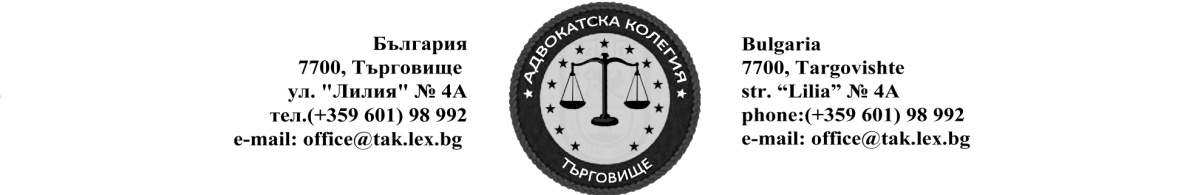 Адвокатска колегия – ТърговищеОт дата: 06.08.2018г. До дата 12.08.2018г.Адвокатска колегия – ТърговищеОт дата: 06.08.2018г. До дата 12.08.2018г.АдвокатМоб Тел.Валентина Александрова Петрова0879473204Ваня Милкова Недева0887676750От дата: 20.08.2018г. До дата 26. 08..2018г.От дата: 20.08.2018г. До дата 26. 08..2018г.АдвокатМоб Тел.Вяря Друмева Друмева885101325Гергана Руменова Цонева0899311936От дата: 10. 09..2018г. До дата 16..09..2018г.От дата: 15. 010..2018г. До дата 21..10..2018г.Председател: адв.И.ИвановОт дата: 10. 09..2018г. До дата 16..09..2018г.От дата: 15. 010..2018г. До дата 21..10..2018г.Председател: адв.И.Иванов